Radwan  A. Al-Weshah, Ph.D. 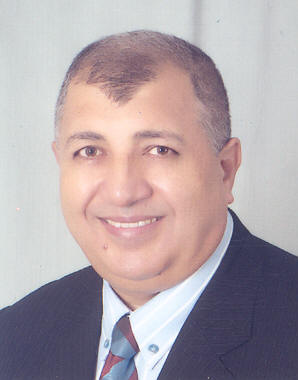 Senior Technical Consultant/Associate Professor Civil Engineeering/International Expert Water Resources, Hydrology and Environmental EngineeringPERSONAL  DATA:Nationality:  Jordanian (USA Permanent Resident-Green Card)Place and date of birth:  Salt-Jordan, November 6, 1957. Marital Status: Married with childrenKEY  QUALIFICATIONS:Dr Al-Weshah developed a key leading international professional and academic reputation in the area of Civil Engineering -water resources, hydrology and environment in the past three decades. He led and managed multi-million dollars of international, regional and national projects in water resources in the Middle East and North Africa. This includes major engineering projects, studies on integrated water resources management (IWRM), cooperative research between south-south and south-north institutions, institutional and human resources capacity building. His more than thirty years of experience covers engineering analysis and design of major water and hydrology infrastructures projects, water governance issues, integrated water resources management in arid regions, climate change risk and adaptation management in water resources, water policy and institutional reform, stakeholder involvement, public private partnership,  wadi theoretical and experimental hydrology, groundwater protection and water use ethics. He served as a leading senior design engineer in major international consulting firms in highways/infrastructures engineering projects including hydrologic/hydraulic analysis and design, water distribution systems, rainfall storm  drainage and management, flash flood protection and flood mitigation and risk management.  These projects were implemented in United States, Saudi Arabia, Egypt, Algeria, Jordan, Oman, and Sudan. He is serving as a member in a high-rank Committee to develop a Highway Code and Manual for the Government of Jordan.Dr Al-Weshah is a Senior Technical Consultant for Kuwait National Focal Point for Environmental Projects, he manages and supervises the implementation the Kuwait Environmental Remediation Program (KERP). KERP encompasses a group of projects awarded to the State of Kuwait by the United Nations Compensation for the remediation of environmental damages and their impact on water resources caused by the Gulf War.  Dr Al-Weshah is managing the groundwater remediation project with a value of about 41 Million USD.  Before that, Dr Al-Weshah was a Chairman of Civil Engineering at the University of Jordan and The Middle East University in Jordan. For the period 2000-2010, he was the Regional Water Program Director in UNESCO for the Arab Region and  the Project Director for the extra-budgetary  of about ten-million dollars UN projects.  His duties include planning and managing projects, writing proposals for external funding, preparing work plans, reviewing the execution and implementation projects.  He was the project coordinator and director the UNDP- Spanish Achievement Funds on Climate Change Risk Management and many other regional projects. He is a principle author of the international book Water for Future published by the United State National Academy Press in 1999.  Dr. Al-Weshah is supervising the Arab Network on Wadi Hydrology and the Arab Network on Groundwater Protection, and a co-editor and a contributor to several UNESCO-IHP technical documents on Hydrology of Wadi Systems, Groundwater Protections, Integrated Water Resources Management, Water Use Ethics, etc.  Dr. Al-Weshah has outstanding academic records at all schooling levels; he was one of the top students in his classes from primary school to graduate studies. He produced more than 40 technical publications in refereed journals, conferences, studies and reports. Dr. Al-Weshah has excellent written, oral communication and presentation skills as well as other interpersonal skills.  He has the ability to communicate effectively and persuasively with policy makers and other stakeholders. He is a diligent and committed professional who can lead, mentor, coach and motivate his team towards high performance.  He can perform well with high spirit under pressure and strict deadlines. He has excellent knowledge of the UN, USAID, and EU system policies and procedures. EDUCATION:Postdoctoral Researcher, Illinois State Water Survey-Surface Water Division, Office of Watershed Management, Sediments and Wetlands, Jan 1993-Dec 1993. Duties: conducting theoretical and experimental hydrological research in the areas of watershed management, flood hydrology and mitigation, sediment transport, and wetland hydrology and wetland restoration.Ph.D.  Civil Engineering - Hydrology   and Water Resources, University of Illinois at Urbana-Champaign, USA, May 1993, (GPA= 4.00 out of 4.00). M.S. Civil Engineering-Water and Irrigation Engineering, January 1989,  of , ,   (Scholastic Evaluation: Excellent).B.S. Civil Engineering, June 1981,  of , , (Scholastic Evaluation: Excellent).THESES:Ph.D. Thesis: "Reliability of Integrated Municipal Water Systems: Implications of Drought,"  at Urbana-Champaign, 1992. Master Thesis: "A Contribution to the Total Sediment Load Transportation," The  of , , 1989.WORK  HISTORY  PERTINENT   TO  THIS  RESUME:ACADEMIC AND RESEARCH EXPERIENCE:Associate Professor and Acting Chair, Civil Engineering Department, the University of Jordan in Amman, JORDAN since 1994 (on leave 2000-2010).  Duties: teaching Engineering Hydrology, Hydraulics and Fluid Mechanics, Environmental Engineering and other Civil Engineering courses for undergraduate students, and teaching advanced courses in Surface Hydrology, Groundwater Hydrology, Flood Hydrology, Hydraulics and Water Resources for graduate students in the Faculty of Engineering and the Faculty of Agriculture.  Research and consultancy   areas cover hydrology of desert and arid areas, shared water resources management, optimization of water systems, flood and drainage studies, groundwater recharge and water harvesting studies, and design of water networks, small dams, stormwater drainage system, and hydraulic structures. He also taught general civil engineering courses like statics, strength of material, applied statistics and probability in engineering, and numerical engineering methods. He serves in several national and international academic, technical and administrative committees and councils.Chairman of the Civil Engineering Department and Associate Professor, Civil Engineering Department, the Middle East University for Graduate Studies in Amman, JORDAN (from February to September 2010). He helped in establishing a recognized Civil Engineering Department as a center of excellence in the region. Duties: Managing the Civil Engineering Department professors and staff, ensure high-quality academic environment for students, teaching various Civil Engineering courses such as fluid mechanics, hydraulics, hydrology,  surveying, and strength of material.  He was conducting research, consulting and providing community services.  His management and teaching effectiveness evaluation by student was rated excellentVisiting Professor, Civil and Environmental Engineering Dept.  Brigham Young University (BYU), Utah, USA (Summer 2003 and Summer 2005). Duties: teaching hydrology course, organizing international workshops and public seminars,   examining graduate students theses and projects as well as helping in the development of the water resources applications using the software developed by BYU like WMS, GMS and SMS. His teaching effectiveness evaluation by his student was rated excellent.Assistant Professor, Civil Engineering Department, the University of Jordan in Amman, JORDAN,  September 1994 to March 2000 (duties, same as above).  Head of the Environment and Water Section, Civil Engineering Department, the University of Jordan in Amman, JORDAN,  September 1996 to June 2000.  Duties: supervising and coordinating the work of the fluid mechanics, hydraulic, environmental  and water section in the Department of Civil Engineering including all administrative, academic and teaching activities for the undergraduate and graduate levels, as well as supervising and managing the labs.Assistant Director and Researcher, the Water and Environment Research and   (WERSC), the , January 1995 to June 2000. Duties: Formulation and implementation of research projects in the area of hydrology and water resources and providing specialized consulting services through the  and WERSC. Examples of the ongoing research projects: the Azraq Oasis water resources studies and surface water modeling, the arid land JAZPP hydrology study, the Jordan Desert hydrology modeling, artificial recharge of groundwater aquifers, the rainfall forecasting, the water harvesting in the Upper Yarmouk basin, the international course on wadi hydrology, and many technical training materials and workshops in water resources and hydrology.Associate Researcher,  Illinois State Water Survey, Office of Sediment & Wetland Studies and Water Resources Center, University of Illinois, Urbana-Champaign, Illinois,  December 1992 to Jan 1993. Research areas include hydrologic and hydraulic modeling of wetlands, stormwater management and flood control,  and  hydrologic response to changes  in climate; land use;  shared water resources management; and  water resources. Graduate Research and Teaching Assistant, Civil Engineering Department, Hydro-systems, University of Illinois at Urbana-Champaign, USA, July 1990 to December 1992. Duties:  research and teaching in water resources planning and management, design of storm sewers and water distribution networks, water systems performance and rehabilitation and drought-risk analysis.Graduate Research Assistant, Illinois State Water Survey-Hydrology Division, Office of Sediment and Wetland Studies, University of Illinois at Urbana-Champaign, August 1989 to December 1992.  Duties:  research in modeling of hydrologic systems, watershed analysis, wetland hydrology, climate change risk management on water resources, and sediment transport studies.Lecturer, Civil Engineering Department, the  of  in , February 1984 to August 1989.  Duties: teaching Hydrology, Hydraulics, Surveying, and Fluid Mechanics for undergraduate Civil Engineering students, as well as supervising and maintaining the Fluid Mechanics, Environment and Hydraulics Lab.Part-time Lecturer, Civil Engineering Department, the University of Jordan in Amman, JORDAN. September 1981 to June 1982.  Duties: Lecturer in Land Surveying, Hydrology, Fluid Mechanics and Hydraulics.II. PROFESSIONAL CONSULTING AND MANAGEMENT EXPERIENCE: Senior Technical Consultant,  Kuwait National Focal Point for Environmental Projects, Kuwait, September 2012-present. Duties: supervise and implement the Kuwait Environmental Remediation Program (KERP). KERP encompasses a group of projects awarded to the State of Kuwait by the United Nations Compensation Commission (UNCC Decision 258) for the remediation of environmental damages caused by the 1990-91 Gulf War. More specifically:Planning, managing and supervision of the implementation program; developing phasing plans, Term of References (ToR) for the remediation/restoration contracts; and setting terms for the Organizations Engaging field Contractors (OEFC);Defining KERP's objectives, scope and requirements; andPrioritizing implementation of projects.Senior Part-time Technical Consultant, UN HABITAT, Assessment of Water Services for Selected Cities in Iraq  1 October-30 June 2012.Senior Project Director and Consultant, Creative Thinking Consultant and Al-Shamil Engineering,  September 2010-present. Duties: responsible for development, planning, analysis, design and supervision of  water and engineering infrastructures projects including hydrologic/hydraulic modelling, analysis and design, water distribution systems, rainfall storm  drainage and management, flash flood protection and flood mitigation and risk management, projects in Jordan and abroad. Clients include governmental agencies, private sector, USAID, UN and other institutions. Regional Hydrologist/Program Director, UNESCO Cairo Regional Office, Egypt, June 2000 to January 2010. Duties: responsible for planning, executing and implementing the UNESCO International Hydrologic Program (IHP) and Integrated Water Resources Management (IWRM) plans and policies  in the Arab Region.  His duties include planning projects, writing proposals for external funding, preparing work plans, supervising, monitoring, and reviewing the execution and implementation of IHP activities and extrabudgetary projects in the Arab Region. He is coordinating the IHP activities with local, regional and international parties.  The IHP activities include training, workshops and conferences, studies and research in the area of water resources, surface water hydrology, groundwater hydrology, environmental hydrology, sediment transport, water resources management and policy, strategic water planning, conflict resolution, water use ethics, eco-hydrology of drylands,  as well as climate change mitigation and adaptation on water resources systems. Dr. Al-Weshah has been elected as a governor of the Arab Water Council based in Cairo for two terms (2006-2012) and he has served in many steering and high-level water committee and scientific bodies at the international and regional levels. He is a member of the evaluation board of the Prince Sultan Ibn Abdelaziz (of Saudi Arabia) International Prize on Water (PSIPW) since 2004.  He was the founder and the chairman of the international wadi hydrology conferences held every two years since year 2000. He served as a keynote speaker in many prestigious international and regional forums and conferences.  He provides policy advice to member countries on developing their water policy, strategies, water governance and integrated water resources management options. He is a leading figure in water governance that covers integrated water resources management, transboundary water, water supply and sanitation, climate change adaptation, South-South collaboration, experience and best practices exchange, gender mainstreaming, and capacity building.Project Director of: The UNESCO-Flanders FRIEND/NILE Project for promoting research and networking between experts and policy makers in the Nile Basin Countries. This is a long-term cooperative projects that started in 2001 and will continue to year 2010. An international conference chaired by Dr. Al-Weshah was organized during this project with more than 300 participants and more than 77 papers were presented.The Capacity Building in Water  and Environmental Management in Palestine, a research and institutional capacity building project in the West Bank and Gaza to enhance the research, management and best practices of integrated water resources and environmental management in Palestine. This project started in 1999 and completed by the end of year 2008. An international conference chaired by Dr. Al-Weshah was organized during this project with more than 260 participants and more than 90 papers were presented.The   of the Water Sector in , a UN-Trust fund project to restructure and enhance the human and institutional capacities of the water sector in  with several tailored capacity building and training activities.Climate Change Risk Management on the Water Sector in , a UN-Trust fund project funded by the Spanish Millennium Development Goals Achievement Funds to enhance the country capacity to face different climatic change scenarios, adaptation and mitigation measures on the water resources sector. He provided similar backstopping to similar projects in  and .Senior Hydraulic/Hydrologic Structures Consultant  and Drainage Engineer, Dar Al-Handasah (Shair and Partners)  part time basis 1995-2000 in Amman, Cairo and Beirut Offices. Conducted in depth hydrologic/hydraulic analysis and design of major hydraulic and highway drainage works including:Petra City Flood Protection and Mitigation, Jordan: development of integrated watershed model for the catch and propose different flood control, flood mitigation, surface drainage and risk management measures;Disi-Amman Water Conveyance System Jordan: Hydraulic analysis of the project, hydrologic investigation of the project corridor of 300 km long, design of flood mitigation and flood protection works for the project; Rabigh-Qassim Al-Madinah Freeway, Saudi Arabia: Perform hydrologic/hydraulic analysis and design of major wadi crossings, culverts, protection and other drainage work design for this freeway which is about 800 km long;Riyadh Ring Road, Saudi Arabia: Perform hydrologic/hydraulic analysis and design of major wadi crossings, culverts, protection and other drainage work design for this major highway which is about 100 km long;Wadi Mena and Mecca Stormwater Drainage, Saudi Arabia: Perform hydrologic/hydraulic analysis and design of stormwater drainage, culverts, protection and other drainage work design for these holy sites;Wadi Mujib Dam and Adassiya Weir, Jordan: Perform hydrologic/hydraulic analysis and design of major elements of these project including spillway and outlet channel design;Red Sea-Dead Sea Conveyance System Studies, Jordan:Conduct surface and groundwater investigations, design of the conveyance system and the project impact on the water balance of the Dead Sea (jointly with Harza group and Alexander Gibb of UK); Aqaba Back Road, Jordan: Perform hydrologic/hydraulic analysis and design of major wadi crossings, culverts, protection and other drainage work design for this highway;Taba Heights Resort Development, Egypt: Perform hydrologic/hydraulic analysis and design of major wadi crossings, culverts, protection and surface  water drainage work design for this  development area in the Red Sea Cost of 15 km long; andWadi Crossings, Bridge Protection and Flood Mitigation for Wadi in Greater Beirut: Perform hydrologic/hydraulic analysis and design of major wadi crossings, culverts, protection and surface  water drainage work design for this  development area in the Red Sea Cost of 15 km long;Senior Hydraulic/Hydrologic Modelling Consultant  and Drainage Engineer, Sigma Consulting Engineers jointly with Louis Berger and Hazen and Sawyer Consultants, 1996-2000 (part-time basis):  Conducted in depth hydrologic/hydraulic analysis and design of major hydraulic and highway drainage works including:Development of the East Dead Sea Coast Tourism Project, Jordan: Conduct surface and groundwater investigations, water supply network  design. Perform hydrologic/hydraulic analysis and design of major wadi training, crossings, culverts, protection and other drainage work design for this project;Petra Panorama Highway Design, Jordan: Perform hydrologic/hydraulic analysis and design of major wadi crossings, culverts, protection and other drainage work design for this highway;Rehabilitation of Greater Amman Water Network: Perform hydrologic/hydraulic analysis and design of major primary and secondary distribution systems, GIS based hydraulic design and pressure zoning;Senior Advisor to the Minister of Public Work and Housing, Jordan, 1995-Present (part time basis).  Provide technical review of highway drainage design and design of major hydraulic structures and flood protection works dealing with consulting firms and contractors. Member of the Minister high-rank Committee of the Revision and Development of Jordan’s Highway Design Code and Manual.Senior Hydrologist, Wetland Research Inc., and Hey and Associates, Inc., Libertyville and Chicago, Illinois, USA, Dec 1993 to August 1994.  Major activities: hydrologic and hydraulic planning, analysis, and design of engineering projects; wetland mitigation and restoration, site planning and environmental impact studies; design of hydraulic structures, storm-water management and flood management and mitigation; and formulation and implementation of research  projects in wetland hydrology and water resources. Technical  Director,  of , , June 1981 to February 1984. Duties:  Supervision of all municipality projects and staff with emphasis on planning, management and operation of water systems. MAJOR  PROFESSIONAL  MEETINGS AND PRESENTATIONS:International Meetings and ConferencesThe 6th International Engineering Conference, keynote speaker, Amman, 1-3 November 2011 The 1st Arab Water Week Conference, keynote speaker, Amman, Jordan December 5-8, 2010.The 10th Asian Academies of Sciences Association conference “One green Asia”, Seoul, Korea, October 2010.The Advance Executive Workshop on Water Diplomacy: Sharing water, sharing benefits, Organized by the Arab Water Academy, Abu-Dhabi, UAE 11-14 Oct 2009.EU-FP7 XEROCHORE Workshop on Drought & Natural System Workshop Drought & Natural System: Climate & Hydrology,  Noordwijkerhout, The , 15-17 June 2009.The 13th International Water Technology , March, 2009.The G-77 Ministerial Water Forum on Water, , Feb 2009.The International Conference on Water Resources  in Arid Regions, , Dec 2008.The Regional Conference on Climate Change Impact on Water Resources, , Nov 2008. The 3rd International Conference on Water Resources and Arid Environment and the First Arab Water Forum, The event included the awarding of the 3rd Award of the Prince Sultan Bin Abdulaziz International Prize for Water, , Nov 2008.The International Conference on Shared Groundwater Management, , June 2008.The Petra-VI Nobel Laureates Conference, invited speaker,  June 2008.The 18th Intergovernmental Council of IHP, ,  June  2008.The US-Arab Economic Forum (Water Session Co-Organizer), Washington DC, May 2008.The 12th International Water Technology , March 2008.The 4th  International Conference on Wadi Hydrology, Co-Chairman,  ,  Dec 2007.The First Water-Energy Congress, , the . 26-30 November 2007. The UNESCO-IHE International Water Conference, , the , June 2007.The 11th International Water Technology , March 2007.The 17th Intergovernmental Council of IHP, , July 2006.The 10th International Water Technology , March 2006.The Third  International Conference on Wadi Hydrology, Co-Chairman,  ,  Dec 2005.The 7th Gulf Water , Nov 2005.The International Conference on Friend/Nile, Co-Chairman, , Nov 2005.The 9th International Water Technology , March 2005The 16th Intergovernmental Council of IHP, , Sept 2004.The International Conference on Water Demand Management, , June 2004.The 8th International Water Technology , Mar 2004The 2nd Regional Conference on Water Demand Management, , Dec 2003.The Second International Conference on Wadi , July 2003.The 6th Gulf Water , March 2003.First International Conference On “Perspectives of Arab Water Cooperation: Challenges, Constraints and Opportunities”, , October 2002.The International Workshop on Water in the   (WATMED 2002): Resources and Sustainable Development, , October 2002.The Launching of the Fourth Thematic Programme Network (TPN 4) “Water Resources Management for Agriculture in Arid, Semi-Arid and Sub-humid Lands.” , July 2002.The 15th Intergovernmental Council of IHP,  June 2002.The International Conference Desalination Strategies in South Mediterranean Countries, Sharim , May 2002.The International Conference on Water Resources Management in Arid Regions, , March 2002.The 8th International Symposium on River Sedimentation: ,  Nov 2001.First International Conference on Saltwater Intrusion and Coastal Aquifers—Monitoring, Modeling, and Management, Morocco, April 2001.The IAEA Advisory  Meeting on Isotopes Hydrology, , Dec 2000.The First International Conference on Wadi , November 2000.The Water and Environment Seminar at the Sana'a University, , October 2000.The IX Engineering Foundation Conference on Risk Based Decision-making in Water Resource, , October 2000.The Integrated Management, Protection and Sustainable Use of Groundwater and Soil Resources in the Arab Countries, jointly organized by ACSAD and the German BGR, Damascus, July 2000.The 14th IHP Intergovernmental Council, , June 2000The 26th International Water Resources Planning and Management Conference, ASCE conference held in , June 1999.The 4th Gulf Water Conference, , February 1999.The 8th  Water , August 1998.The International Water Resources Engineering Conference, ASCE Conference held in , August 1998.Capabilities of Watershed Modeling System (WMS) Package: technical exchange visit, Brigham Young University,. , , USA, January 1998.Water Supplies in the Middle East: Venues for Cooperation, ICCO meetings in , The Netherlands, June 1997.The Sustainable Water Supplies in the Middle East committee meetings in   in Feb. 1996,  in June 1996,  in April 1997, and Ramallah in March 1999, National Research Council, US  National Academy of Sciences.The Post-Graduate International Course in Sediment Transport Technology, , June, 1995.Co-Chairman of the International Symposium on Water Resources in the Middle East, the  of  at , October 1993.The Engineering Foundation Conference on Management of Water Resources in North America III: Anticipating the 21st Century, , September 1993.The NATO Advanced Study Institute on Risk and Reliability of Water Resources Under Changing Physical Conditions,  , May 1993.The  Second International Symposium on Uncertainty Modeling & Analysis,  Department of Civil Engineering, University of Maryland,  College Park, Maryland,  USA, April 1993.The Middle East Water Crisis: Creative Perspectives and Solutions, , May 1992.The Engineering Foundation Fifth Conference on Risk Based Decision Making in Water Resources, Santa Barbara, California, USA, Nov 1991. The NATO Advanced Study Institute on Risk and Reliability of Water Resources & Environmental Engineering, Porto , May 1991.Regional Conferences (in the Middle East)The 13th Regional Meeting  for Arab  Committees, Co-Chairman,  Khartoum, Sudan, 27-30 September 2009.  The First Arab Water Ministerial Council meeting, Algeria, 24-27 June 2009.Chairman, and keynote speaker, The Water-Tech 2009 Conference, Abu-Dhabi ,  May 2009The FRIEND/Nile 7th  Project Management Meeting: , March  2008.The Arab Water Council  Governing Board  Meeting, , UAE, 8-10 December 2007.The 12th Regional Meeting  for Arab IHP Committees, Co-Chairman,  Al-Ain, UAE, 5-9 November 2007.  FRIEND/Nile 6th  Project Management Meeting and 10th  Steering Committee Meetings: , February 2007.FRIEND/Nile 5th Project Management Meeting and 9th Steering Committee Meetings: , .The 11th Regional Meeting for Arab IHP Committees, Co-Chairman, , 25-28 September 2005.  FRIEND/Nile 4th Project Management Meeting and 8th Steering Committee Meetings: , The Arab Water Council Governing Board  Meeting, , UAE, .The Arab Water Council Launching Meeting, Cairo, Egypt, April 10-14, 2004.FRIEND/Nile 3rd Project Management Meeting and 7th Steering Committee Meetings: , 9-12 February 2004.Regional Expert Meeting on Ecohydrology in the Arab Region, Egypt, 15-18 December, 2003.The 10th Regional Meeting  for Arab IHP Committees, Co-Chairman, , September 2003.  FRIEND/Nile Second  Project Management Meeting and 6th  Steering Committee Meetings: , January 2003.Regional Arab Expert Meeting on Water and Biodiversity, , March, 2002.FRIEND/Nile First Project Management Meeting and 5th  Steering Committee Meetings: ;, 10-14 December 2001.Regional Modeling of Surface Water Systems Workshop: , October 2001.   The 9th Regional Meeting  for Arab IHP Committees,  , 23–26 September 2001.  The 8th Regional Meeting  for Arab IHP Committees and The UNESCO meetings on Wadi Hydrology,  Beirut, Lebanon, September 27-October 1,  1999.Coordinator of the UNESCO Annual International  Workshop on Wadi Hydrology, the Water and Environment Research and Study Center, University of Jordan, May 10-20, 1998 and 1999.The UNESCO regional meetings on Wadi Hydrology,  (April 1998),  (September 1998),  (February 1999).The Rainfall Forecasts and Irrigation Strategies, , May 1996 and  Bergamo, ,  April 1998.The Rehabilitation of Engineering Works,  ,  November 1996.The ASCE-SAS Second Regional Conference: Save the Environment, ,  .Local Specialized Meetings (in )The Water Resources Policy,  Planning, and Management Advisory Committee to the Minister of Water and Irrigation,  The Ministry of Water and Irrigation, Jordan (weekly meetings, March 1999-Present).The Water Quality Advisory Committee to the Minister of Water and Irrigation, The Ministry of Water and Irrigation, Jordan (monthly meetings,  March 1999-Present).The Petra 1999 Conference on Water and Environment, Petra, Jordan, April 28-May 2, 1999.Performance of Municipal Water Systems, The Scientific Day for Water in , The Jordanian Engineers Association, October 1997.The 4th Jordanian Scientific Week,  Amman,  August 1996.The Advances in Irrigation in the  ,  Amman, July 1996.The International Seminar on GLOBSAR project (application of radar imaging), Royal Jordanian Geographic Center, Amman, Jordan, 23-27 April, 1995.The Arab Scientists and Technologists Abroad, Second Congress, , July 29-. The Arab Scientists and Technologists Abroad, First Congress, , July 30-. COMPUTER SKILLS IN THE WATER AREA:Excellent experience in various computer applications and software like office applications, web-based applications, e-mail and internet.Extensive experience in using most existing  hydrologic and hydraulic models such as WMS (watershed modeling system), GMS (groundwater modeling system), SMS (surface modeling system), HEC-1 and HEC-HMS  (flood hydrograph model), HEC-2 and HEC-RAS (water surface profile model), TR-55 (urban hydrology for small watersheds), ILLUDAS (Illinois urban drainage area simulator), DWOPER (dynamic wave routing model), KYPIPE, LOOP, SEWER, BRANCH, AUTOWATER (water/sewer network solvers), TR-20 (hydrologic model by SCS), WSP-2 (water surface profile), FLOWMASTER (hydraulics of open channel and pipe flow), HY8 (highway culvert design), CULVERTMASTER (culvert design package), STORMCAD (stormwater design package), WATERCAD and CYBERNET (water distribution network package), SMADA (hydrologic and stormwater management and drainage analysis package), GW3DFL (3-dimensional groundwater model), GW3DT (3-dimensional groundwater transport model), MODFLOW (USGS groundwater model), and ANSWER (Areal Nonpoint Source Watershed Environment Response Simulation), AUTOCAD, MATLAB,  Statistical packages like  SPSS, STATGRAPH, and MINITAB as well as most of the PC and UNIX applications.Develop an integrated model for evaluating the reliability of municipal water systems in drought conditions incorporating KYPIPE water network solver. Develop a wetland model (WETMOD) which evaluates the impact of wetlands on the surface and subsurface hydrology of the watershed. GEOGRAPHICAL EXPERIENCES AND LANGAUGES:Dr Al-Weshah has an extensive work experience in United States, all countries the Middle East and North Africa and Nile Basin Countries.  He has an extensive experience working with the United Nations Projects, EU Funded Projects and the USAID projects.Languages: Fluent in Arabic (mother tongue) and excellent English (speaking, writing, and reading).OTHER  SPECIAL  SKILLS  AND  ACTIVITIES:Advance Formal Executive Training of Trainers on water, energy and environment, USAID, Amman Mission 2012.Advance Formal Executive Training on Water Diplomacy and Negotiations Skills, the Arab Water Academy.Advanced Formal Training in Strategic Planning, Result Based Management, Time and Stress Management, Team Building and Mobilization, Effective Leadership Skills, and Security Training. Reviewer of the  Water International Journal  of  IWRA, Water Resources Bulletin of AWRA,   and  Journal of the Hydraulics Division of ASCE,  Journal of Hydrological Processes and many other scientific  journals in the region. Extensive experience in computer programming and applications on PC's and UNIX workstations.Experience in performing mathematical, laboratory modeling and experiments in Fluid Mechanics,  Hydraulics and Hydrology.Outstanding effectiveness in teaching, and excellent student evaluations results on effectiveness of teaching scores 96.1% while department average 79% and 97.4% while department average 82%.Ability to formulate and implementing extra-budgetary  research  projects effectively.PROFESSIONAL MEMBERSHIPS AND ACADEMIC HONORS:International LevelSeveral Governmental Plaques of Appreciation from various Countries and NGOs  (, , , , , UAE, , , , , and many others). Member of the Selection Committee, Reviewer and Evaluator of the  Prince Sultan International Water Prize, Saudi Arabia. Founding   Member and Governing Board Member  of the Arab Water Council, .Founding  Member of the G-Wadi Technical Group, UNESCO, Paris.Vice President, The Arab Healthy Water Association, , EgyptgMember of the Advisory Board of the  Rosenberg Water Forum on Water Policy, . Member of the International Task Force on Water formed by the UNESCO HELP program, Paris. Editorial Board Member, The Arab Journal of Water, refereed journal published by the Arab Water Council.Member of  the Committee on Sustainable Water Supplies in the Middle East of the National Research Council, the U. S. National Academy of Sciences.Member of the Honour Society  Tau Beta Pi,  Alpha Chapter.Member of American Society of Civil Engineers.Member of American Water Works Association. Member of  the International Water Resources  Association. National representative of the International Association of Hydrologic Science (IAHS).Member of the Arab Scientists and Technologists Abroad Association, Board Member of the Arab Networks on Wadi HydrologyThe US Academy of Sciences Letter of Appreciation. The President Award of King Fahd University for Petroleum and Minerals for serving the Middle East water issues.The United State Institute of Peace Grant to organize and prepare the proceedings of the International Symposium on Water Resources in the .The UNDP Grant to organize the International  Symposium on Water Resources in the Middle East.Local  LevelChairman, Civil Engineering Standards and Metrology Committee, Jordan Standards & Metrology Organization since Jan 2011.Member of the Council of Scientific Research Funds/ Water-Energy-Environment  Sector Committee, Ministry of Higher Education and Scientific Research in Jordan since 2010.Member of the Water and Environmental Advisory Committee, Prime Minister Office of Jordan. Member of the Board of Trustees, Princess Sumaya University for Technology in Jordan for the year 2010.Member of the Water Resources Policy,  Planning, and Management Advisory Committee to the Minister of Water and Irrigation,  The Ministry of Water and Irrigation, Jordan.Member of the Water Quality Advisory Committee to the Minister of Water and Irrigation, The Ministry of Water and Irrigation, .Member of Jordanian Engineers Association, JORDAN.Member of the Steering Committee of WERSC, JORDAN.Member of Jordan  Society for Desertification Control and Badia Development.Member of the Advisory Committee of the Badia Research and Development Project.Member of the Steering Committee of the Economic Use of Water, the Royal Scientific Society of Jordan. Member of  the National Jordanian Committee of the International Hydrologic Program (IHP).  MAJOR  TECHNICAL  PUBLICATIONS:Refereed Articles in Specialized Indexed Journals:Al-Weshah R. A, et.al. "Climate Change Risk Management in Wadi Systems in Arid Region-Part I: Impact and Assessment” under publication.Al-Weshah R. A, et.al. "Climate Change Risk Management in Wadi Systems in Arid Region-Part II: Adaptation and Mitigation” under publication.Hadadin, N., K. Shatanawi, and R. Al-Weshah “Rainwater harvesting in Jordan: a case of Royal Pavilion at Amman Airport”, Desalination and Water Treatment, Accepted for publication, May 2013, doi: http://dx.doi.org/10.1080/19443994.2013.817506 Al-Omari, A., Z. Al Houri, and R. Al-Weshah  “Impact of the As Samra wastewater treatment plant upgrade on the water quality (COD, electrical conductivity, TP, TN) of the Zarqa River” Water Science & Technology Vol. 67 No. 7 pp 1455–1464 © IWA Publishing 2013  doi:http://dx.doi.org/10.2166/wst.2013.699Al-Weshah R. A, " Integrated Water Resources Management in Jordan: Challenges and Opportunities” in Arabic,  Journal of  Scientific Research Association, Amman, Jordan, . Dec 2011, pp 44-60.Al-Weshah R. A, " Sustainable Water Resources Management in the Arab World”  ISESCO Journal of  Sciences and Technology. Vol. 4 No. 5, May 2008,  ISESCO, Rabat.Al-Awar, Faraj, Mohammad Jamel Abdulrazzak and Radwan Al-Weshah, "Water Ethics Perspectives in the Arab Region,"   Journal of Scientific Research, Volume - 24 (4): December 2006, pp. 167-183, .  Al-Weshah R. A., "A Case Study Of A Multi-Lateral Water Negotiation: The Jordan River System," in Conflict Resolution, [Ed. Keith William Hipel], in Encyclopedia of Life Support Systems (EOLSS), Developed under the Auspices of the UNESCO, Year 2004, EOLSS Publishers, Oxford, UK, [http://www.eolss.net].Al-Weshah R. A,  "The Role of UNESCO in Sustainable Water Resources Management in the Arab World,”  Journal of  Desalination 152 (2002) pp.1-13, Elsevier, The Netherlands.Al-Weshah R. A,  " Management of  Irrigation Water in the  ,” Water Resources Management: A International Journal, Vol. 14 No.5, October 2000, pp.327-338,  Kluwer Academic Publisher, The Netherlands. http://dx.doi.org/10.1023/A:1011152318711Al-Weshah R. A.,  "Reliability  of  Water  Supply for the Dead Sea  Tourism Project,” Dirasat, Engineering Sciences, a refereed journal of the University of Jordan,  Volume 27, No. 4 April 2000.Al-Weshah R. A,  "Water Balance of the Dead Sea: An Integrated Approach,”  Hydrological Processes: A International Journal,  Volume 14, Issue 1, January 2000,  pp. 145-154,  John Wiley and Sons, Bristol. http://dx.doi.org/10.1002/(SICI)1099-1085(200001)14:1<145::AID-HYP916>3.0.CO;2-NAl-Weshah R. A.,  and Goulter, ,  "Probabilistic Models for Water Distribution Reliability” Paper Discussion,  ASCE  J. Water Resources Planning and Management, Volume 125 No. 6 November/December  issue 1999.  http://dx.doi.org/10.1061/(ASCE)0733-9496(1999)125:6(384)Al-Weshah R. A., and F. Khoury,  "Flood Analysis and Mitigation for Petra Area in ," ASCE  J. Water Resources Planning and Management, Volume 125 No. 2  May/June issue 1999. http://dx.doi.org/10.1061/(ASCE)0733-9496(1999)125:3(170)Al-Kharabsheh A., R. A.  Al-Weshah, and M. R.  Shatanawi, “Artificial Groundwater Recharge in the Azraq Basin (Jordan),”  Dirasat, Agricultural Sciences, Volume 24, No. 3, September, 1997, pp. 357-370, the University of Jordan refereed Journal.Al-Weshah R. A., and D. T.  Shaw,  "Performance of  Integrated Municipal Water Systems During Drought," ASCE  J. Water Resources Planning and Management , Vol. 120, No. 4, July/August, 1994, pp. 531-545. http://dx.doi.org/10.1061/(ASCE)0733-9496(1994)120:4(531)Al-Weshah, R. A., “'s Water Resources: Technical Perspective," Water International, Vol. 17, No. 3, September, 1992. pp. 124-132. 
DOI: http://dx.doi.org/10.1080/02508069208686132Papers in Specialized Refereed International and Regional Conference Proceedings:Al-Weshah, R.A., "Rehabilitation of Greater Amman Water Network: A Case Study", Proceedings of 2012 Water Loss Conference, International Water Association, Feb 2012.Willems P., Sonbol M., Abdo G., Mkhandi S., Opere A., Tadesse L., Abdel Motaleb M., Farid S., Zaki A., Al-Weshah R., “Regional Flood Frequency Analysis In The Nile Basin”, International Conference on FRIEND/Nile: Towards A Better Cooperation, , November 2005. Ahmed, A., Vanaker V., Ismail, U. H. and Al-Weshah, R., “Overview of Sediment Problems in  ”, International Conference on FRIEND/Nile: Towards A Better Cooperation, , November 2005. Mutua, F. and Al-Weshah, R., “Rainfall-Runoff Modeling in Selected Catchments in the Lake Victoria Basins”, International Conference on FRIEND/Nile: Towards A Better Cooperation, , November 2005. Tarekegn, D., Mtalo, F. and Al-Weshah, R., “Rainfall Runoff Modeling in  , International Conference on FRIEND/Nile: Towards A Better Cooperation, , November 2005. Al-Weshah, R. A., “Optimal Irrigation Water Demand Management”  Proceedings of the International Conference on Water Demand Management,  31 May-5 June, 2004,  Dead Sea, JordanAl-Weshah, R. A., “Rainfall-Runoff Analysis: Application to Wadi Systems,” proceedings of the ASCE Conference, , September 2002.Al-Weshah, R. A., M.R. Shatanawi, “Rainfall-Runoff Analysis and Modeling in Wadi Systems,” proceedings of the 8th IHP, UNESCO-ESCWA Workshops and meeting,  , September 1999.Al-Weshah R. A., and F. Khoury,  "Watershed Management: A Tool for Flood  Mitigation  in Petra Area," proceedings of the 26th  Water Resources Planning and Management Conference, ASCE,  ,    (on CD).Al-Weshah, R. A., “'s Water Resources: Technical Perspective," Proceeding of the 4th Gulf Water Conference, Water Science and Technology Association, , February 1999, Paper O/12 on CD.Al-Weshah R. A.,  "Planning of Water  Supply Under Uncertainty: The Dead Sea Project,”  proceedings of the 1998 International Water Resources Engineering Conference, ASCE,  ,  August 1998, pp 1782-1787.Al-Weshah R. A.,  "Planning of Water Supply to the Dead Sea Tourism Project  in Jordan under Uncertainty,”  proceedings of the IXth World Water Congress, IWRA,  Montreal, CANADA,  September 1997.Shatanawi, M., Al-Kharabsheh,  A.,  and Al-Weshah, R. A., “Jordan’s Experience in Wadi Hydrology,” in the proceedings of the UNESCO-NWRC-ACSAD Workshops on Wadi Hydrlogy and Groundwater Protection,  L. Mourits, A. Salih, and M. Sherif, ed.  IHP Technical Publication No. SC-97/WS/50,  UNESCO Cairo-Office, June 1996.Al-Weshah R. A.,  "A Reliability  Model for the Rehabilitation of Water Systems," proceedings of the Rehabilitation of Engineering Works Conference,  ,  . Al-Weshah R. A.,  "The Management of Water Use in the Jordan River System," proceedings of the ASCE-SAS Second Regional Conference,  ,  . Ragheb, M., K. Toukan, and R. A. Al-Weshah, "Desalination Using Advanced-Design Nuclear Power Plants," proceedings of the International  Symposium on  Water  Resources  in  the Middle East, IWRA publications, University of Illinois at Urbana-Champaign, October 25-28, 1993, pp. 173-180. Al-Weshah R. A., and D. T. Shaw,  " Reliability of Integrated Municipal Water Systems: Reliability Bounds Approach," proceedings of the Second International Symposium on Uncertainty Modeling & Analysis-ISUMA'93, pp. 371-378, the University of Maryland,  College Park, Maryland, April 25-28, 1993, IEEE Computer Society Press, California.Demissie, M ., A.  Khan, and  R. Al-Weshah, "Influence of Wetlands on Streamflow in ," in  Hydraulic Engineering, Edited  by R. Shane,  ASCE, , August, 1991,  pp. 949-954.  Specialized Published Books, Articles, and Technical Reports:Al-Awar, Faraj, Mohammad Jamel Abdulrazzak and Radwan Al-Weshah, "Water Ethics Perspectives in the Arab Region," Chapter 4 in: Water Ethics, Foundation Readings for Students and Professionals, edited by Peter Brown and  Jeremy Schmidt,  Island Press, 2010, Washington DC, USA. Pages 29-39.Al-Weshah R. A., Eleventh Regional Meeting of the Arab IHP National Committee,  UNESCO-IHP Publication,  , March, 2006. Al-Weshah, R. and M. Abdel Motaleb (editors and contributors), Proceedings of the International Conference on FRIEND/Nile: Towards A Better Cooperation, , , January 2006. Al-Weshah, R., A. Zaki, and A. Noman (editors and contributors), Proceedings of the 3rd International Conference on Wadi Hydrology, Sanaa, Yemen, December 2005. El-Awar, F., Hefny, M., Al-Weshah, R.,  Water Ethics in the Arab Region: An Action Plan and the Way Ahead, UNESCO-IHP  Publications, , October 2005.Al-Weshah R. A., Tenth  Regional Meeting of the Arab IHP National Committee,  UNESCO-IHP Publication,  , March, 2003. Al-Weshah R. A. and J. Khouri (editors and contributors), Water Resources Development  of Wadi Systems in the Arab World, UNESCO-IHP Publication,  Cairo, February, 2004.Al-Weshah R. A., and Khater A.  (editors and contributors), Status of Groundwater  Quality  in the Arab Region, UNESCO-IHP Publication, ,   August, 2003.Shatanawi, M.R, and R.A. Al-Weshah (editors and contributors), Proceedings of the Second International Conference on Wadi Hydrology, University of Jordan, Amman, July 2003.Al-Weshah R. A., (editor and contributor), Water Resources of Wadi Systems in the Arab World, UNESCO-IHP Publication,  Cairo, June, 2002.Al-Weshah R. A., and Khater A.  (editors and contributors), Status of Groundwater Protection in the Arab Region, UNESCO-IHP Publication, ,  June  2002.Al-Weshah R. A., Ninth Regional Meeting of the Arab IHP National Committee,  UNESCO-IHP Publication,  , February, 2002. Al-Weshah R. A., and El-Khoudary R.,   Capacity Building and Training on Environmental Planning and Management, UNESCO-IHP Publication,  Cairo,  November, 2001.Al-Weshah R. A., and Howard Wheater (editors and contributors), Technical Book on Hydrology of  Wadi Systems, UNESCO-IHP Publication, Paris, 2002.Al-Weshah R. A., et.al. Water for Future, A Published Book by the    Press, March 1999,  Al-Weshah R. A.,  Design and Analysis of Water Distribution Network, A Published Monogram by the Al-Azhar University in Gaza and the UNESCO Cairo office, November 1998, 180 page.Al-Weshah R. A.,  Water Resources Engineering and Hydraulic Analysis and Design, a training curriculum prepared for Dar Al-Handasah in Beirut, Cairo, London, Riyadh, Ankara, San’aa, and Amman, Summer 1999.Al-Weshah R. A.,   Hydrologic and Hydraulic Analysis and Design, a training curriculum prepared for Dar Al-Handasah in Cairo, Beirut, London, Riyadh, Ankara, San’aa, and Amman, Summer 1998.Al-Weshah R. A.,  Design of Water Networks Using Computer, a training curriculum, Ministry of Water and Irrigation, monogram, , August 1996. Al-Weshah, R. A., L. Keefer, and M. Demissie, The Role of Wetlands in Stormwater Runoff for the Flint and Mutton Creek Watersheds, Lake County-Illinois, Illinois State Water Survey Published  Report, Champaign, Illinois, November, 1993.Stout, G. E., and R. A. Al-Weshah, Editors, the proceedings of the International  Symposium on  Water  Resources  in  the Middle East, IWRA publications, University of Illinois at Urbana-Champaign, October 25-28, 1993, 285p.
Office Address Personal Contact in Department of Civil Engineering. +962777407020, 0775475915 (Jordan)The University of Jordan, Amman 11942 Jordan+965 97925880 (Kuwait), Skype ID: weshah11Phone: +962 6-5355000 ext 22777 E-mail:Weshah11@yahoo.com; r.weshah@ju.edu.jo